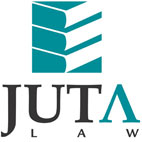 JUTA'S WEEKLY STATUTES BULLETIN(Bulletin 32 of 2018 based on Gazettes received during the week 3 to 10 August 2018)JUTA'S WEEKLY E-MAIL SERVICEISSN 1022 - 6397PROCLAMATIONS AND NOTICESCOMMISSIONS ACT 8 OF 1947Judicial Commission of Inquiry into allegations of state capture, corruption and fraud in the Public Sector including Organs of State: Summons to appear as a witness/produce books, documents and/or objects published (GN 825 in GG 41830 of 7 August 2018) (p4)CUSTOMS AND EXCISE ACT 91 OF 1964Schedule 2 amended up to and including 10 August 2018 
(GN Rs 811, 815 & 819 in GG 41828 of 10 August 2018) (pp 11, 19 & 35)Schedule 2 amended with effect from 11 August 2018 up to and including 10 August 2019 (GN Rs 812, 816 & 820 in GG 41828 of 10 August 2018) (pp 13, 23 & 39)Schedule 2 amended with effect from 11 August 2019 up to and including 10 August 2020 (GN Rs 813, 817 & 821 in GG 41828 of 10 August 2018) (pp 15, 27 & 43)Schedule 4 amended (GN Rs 814, 818 & 822 in GG 41828 of 10 August 2018) (pp 17, 31 & 47)NATIONAL EDUCATION POLICY ACT 27 OF 1996Notice of publication for comment of proposed amendments to the National Policy pertaining to the Conduct, Administration and Management of the National Senior Certificate Examination published (GN 802 in GG 41824 of 6 August 2018) (p4)SOUTH AFRICAN SCHOOLS ACT 84 OF 1996Proposed amendments to the Regulations Pertaining to the Conduct, Administration and Management of the National Senior Certificate Examination published for comment 
(GN 803 in GG 41824 of 6 August 2018) (p6)NON-PROFIT ORGANISATIONS ACT 71 OF 1997KwaZulu-Natal Department of Social Development: Call for proposals for appointment of suitable NPO to analyse profiling forms for profiled households for the provision of the respective interventions/services, over a period of 12 months published 
(GenN 446 in GG 41827 of 10 August 2018) (p68)PROMOTION OF ACCESS TO INFORMATION ACT 2 OF 2000Limpopo Department of Economic Development, Environment & Tourism: Section 14 manual published (GG 41832 of 8 August 2018) (p10)NATIONAL REGULATOR FOR COMPULSORY SPECIFICATIONS ACT 5 OF 2008Amendment to the Compulsory Specification for Pneumatic Tyres for Passenger Cars and their Trailers (VC 8056) published with effect from 6 months after publication 
(GN 808 in GG 41827 of 10 August 2018) (p45)Amendment to the Compulsory Specification for Pneumatic Tyres for Commercial Vehicles and their Trailers (VC 8059) published with effect from 6 months after publication 
(GN 809 in GG 41827 of 10 August 2018) (p50)Compulsory Specification for Aquacultured Live and Chilled Raw Bivalve Molluscs (VC 9107) published with effect from 6 months after publication 
(GN 810 in GG 41827 of 10 August 2018) (p55)CIVIL AVIATION ACT 13 OF 2009Notice of intention to amend the Civil Aviation Regulations, 2011 published for comment (GN R823 in GG 41828 of 10 August 2018) (p51)FINANCIAL MARKETS ACT 19 OF 2012Financial Sector Conduct Authority (FSCA): Notice of approval of the amendments to the A2X Trading Rules published (BN 95 in GG 41827 of 10 August 2018) (p81)PROVINCIAL LEGISLATIONEASTERN CAPEKou-Kamma Local Municipality: Municipal Health Services By-laws, 2018 published and previous by-laws repealed (PN 136 in PG 4098 of 6 August 2018) (p12)Spatial Planning and Land Use Management Act 16 of 2013 and Municipal SPLUMA By-law: Ingquza Hill Local Municipality: Notice of the adoption of the Spatial Development Framework published (LAN 164 in PG 4098 of 6 August 2018) (p212)GAUTENGGauteng Provincial Appropriation Act 2 of 2018 (PremN 2 in PG 219 of 7 August 2018) (p3)Date of commencement: 7 August 2018Local Government: Municipal Systems Act 32 of 2000: Lesedi Local Municipality: Approval of the 2018/2019 Medium-Term Revenue and Expenditure Framework (MTREF) published 
(PN 828 in PG 224 of 8 August 2018) (p3)KWAZULU-NATALLocal Government: Municipal Property Rates Act 6 of 2004: Dannhauser Local Municipality: Resolution levying property rates for the financial year 1 July 2018 to 30 June 2019 published with effect from 1 July 2018 (MN 89 in PG 1984 of 9 August 2018) (p162)Constitution of the Republic of South Africa, 1996; Local Government: Municipal Systems Act 32 of 2000 and Local Government: Municipal Property Rates Act 6 of 2004: Mpofana Local Municipality: Municipality By-Laws, 2018/2019 published with effect from 1 July 2018 
(MN 90 in PG 1984 of 9 August 2018) (p165)Mpofana Local Municipality: Determination of rates payable on all rateable properties for the financial year 1 July 2018 to 30 June 2019 published with effect from 1 July 2018 
(MN 90 in PG 1984 of 9 August 2018) (p174)Local Government: Municipal Systems Act 32 of 2000: Mpofana Local Municipality: Notice of Amendments to tariffs 2018/2019 financial year published with effect from 1 July 2018 
(MN 90 in PG 1984 of 9 August 2018) (p175)Local Government: Municipal Property Rates Act 6 of 2004: Mkhambathini Local Municipality: Annual Budget 2018/2019 for the financial year 1 July 2018 to 30 June 2019 published with effect from 1 July 2018 (MN 91 in PG 1984 of 9 August 2018) (p178)Local Government: Municipal Systems Act 32 of 2000: uMngeni Local Municipality: Notice of proposed tariffs: 2018/2019 financial year published 
(MN 92 in PG 1984 OF 9 August 2018) (p180)Local Government: Municipal Property Rates Act 6 of 2004: uMngeni Local Municipality: Assessment of general rates for the 1 July 2018 to 30 June 2019 financial year published with effect from 1 July 2018 (MN 92 in PG 1984 of 9 August 2018) (p204)Local Government: Municipal Property Rates Act 6 of 2004: uMngeni Local Municipality: Resolution levying property rates for the financial year 1 July 2018 to 30 June 2019 and Municipal Property Rates By-law published with effect from 1 July 2018 
(MN 93 in PG 1984 of 9 August 2018) (pp 205 & 207)Local Government: Municipal Demarcation Act 27 of 1998: Confirmation of re-determination of municipal boundaries published for comment under PN 56 in PG 1964 of 14 June 2018 published (PN 89 in PG 1985 of 9 August 2018) (p3)Local Government: Municipal Demarcation Act 27 of 1998: Withdrawal of re-determination of municipal boundary DEM5670 published for comment under PN 56 in PG 1964 of 14 June 2018 published (PN 90 in PG 1986 of 9 August 2018) (p3)NORTHERN CAPESpatial Planning and Land Use Management Act 16 of 2013: Karoo Hoogland Local Municipality: Notice of intention to review and expand the Spatial Development Framework published for comment (MN 24 in PG 2205 of 6 August 2018) (p13)NORTH WESTMahikeng Local Municipality: 2018-19 MTREF tariff schedule published 
(PN 152 in PG 7917 of 3 August 2018) (p3)Constitution of the Republic of South Africa, 1996: Transfer of administration of the North-West Development Corporation Act 6 of 1995 and all legislative oversight functions and responsibilities from Premier to the Member of the Executive Council responsible for Finance Economy and Enterprise Development with effect from 1 April 2018 
(PN 153 in PG 7918 of 6 August 2018) (p3)North West Commissions Act 18 of 1994 and Constitution of the Republic of South Africa, 1996: Extension of the terms of reference of the Barolong Boo Ratlou Boo Seitshiro, Bakgatla Ba Mmakau and Bahurutshe Ba Gopane Commission of Inquiry as published under Proc 23 in PG 7883 of 15 May 2018 published (Proc 42 in PG 7919 of 6 August 2018) (p3)Local Government: Municipal Property Rates Act 6 of 2004: Resolution levying property rates for the financial year 1 July 2018 to 30 June 2019 published with effect from 1 July 2018 
(LAN 106 in PG 7921 of 7 August 2018) (p3)WESTERN CAPEDisaster Management Act 57 of 2002: Swartland Local Municipality: Extension of declaration of a local state of drought disaster from 11 August 2018 to 11 September 2018 published 
(LAN 55982 in PG 7965 of 3 August 2018) (p636)Breede Valley Local Municipality: Amendment Municipal Land Use Planning By-law 2018 published and By-law on Municipal Land Use Planning, 2015 as published under PN 310 in PG 7485 of 8 September 2015 amended (LAN 55984 in PG 7965 of 3 August 2018) (p638)This information is also available on the daily legalbrief at www.legalbrief.co.za